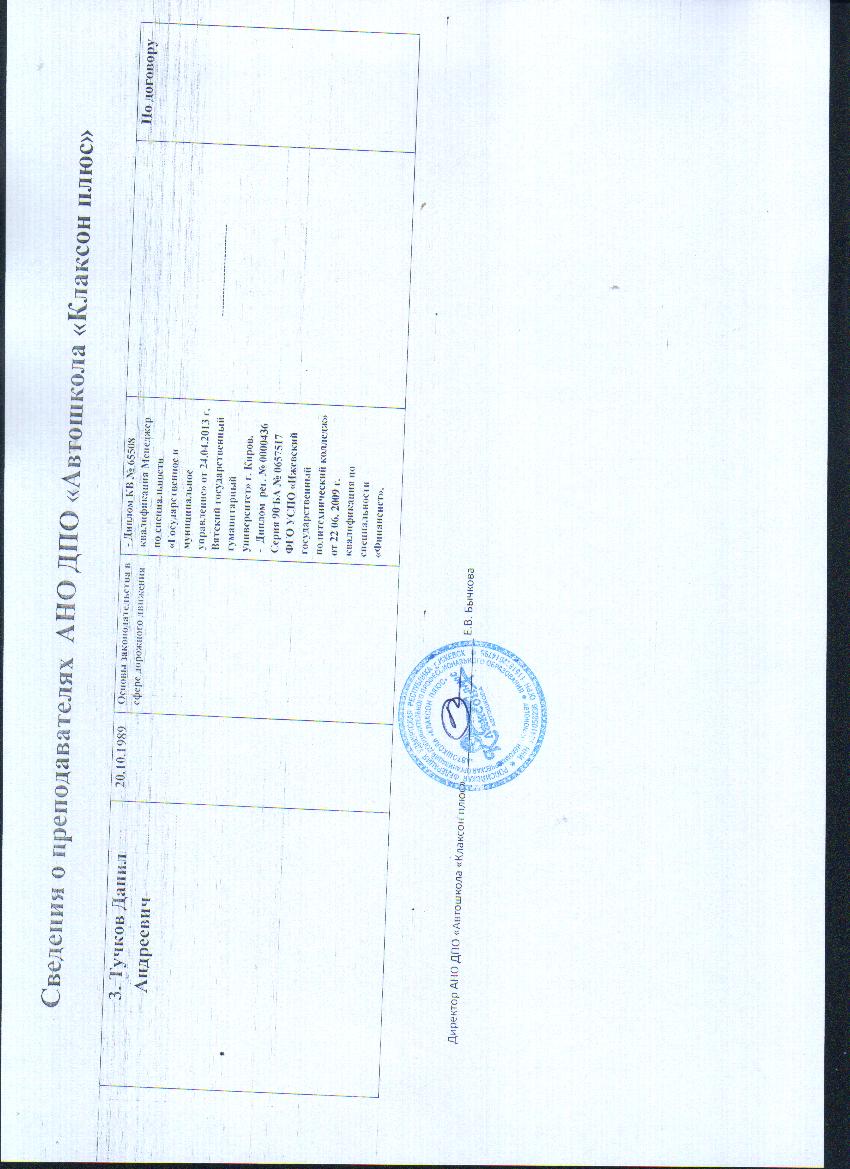 Ф. И. О. преподавателяДата рожденияУчебный предметДокумент о высшем  или среднем профессиональном образовании по направлению подготовки "Образование и педагогика" или в области, соответствующей преподаваемому предмету,  либо о высшем или среднем профессиональном образовании и дополнительное профессиональное образование по направлению деятельностиУдостоверение о повышении квалификации (не реже чем один раз в три года)Оформлен в соответствии с трудовым законодательством (состоит в штате или иное)Бычков Владимир Евгеньевич12.03.1976- Устройство и техническое обслуживание ТС кат. В как объектов управления                            - Основы управления ТС.         - Организация и выполнение грузовых перевозок автомобильным транспортом.                                  - Организация и выполнение пассажирских перевозок автомобильным транспортом.                                        - Основы законодательства в сфере дорожного движения           Диплом ФТ № 517297 от 22 июня 1994г. «Техническое обслуживание и ремонт автомобильного транспорта» квалификация техник-механикУдостоверение о повышении квалификации Серия УД 001                      № 18 07923,  16.06.2017г.  Рег. № УКВ                000001 НОУ ДПО «УЦ «Профиль»                    г. ИжевскДиплом о профессиональной переподготовке 180018 000547 Рег. № 2МПО-000547 ООО «Транспорт Консалтинг 18» от 08.02.2019г. Г. ИжевскУдостоверение о повышении квалификации 383102923400 Рег. №25939 ООО «Межрегиональная академия профессиональных стандартов» от 10.01.2023г. г. ИркутскПо договору 2.     Бычкова Елена Васильевна 30.03.1979- «Первая помощь при дорожно- транспортном происшествии»                          -- Основы законодательства в сфере дорожного движения                                                     - Основы управления ТС.         - Организация и выполнение грузовых перевозок автомобильным транспортом.                                  - Организация и выполнение пассажирских перевозок автомобильным транспортом.                                             – Психофизиологические   основы деятельности водителя.                                               - Устройство и техническое обслуживание ТС кат В как объектов управления                                         - Диплом ВСВ 1507980 квалификация Менеджер по специальности «Сестринское дело» от 16.06 . «ИГМА» г. Ижевск.                           -  Диплом о профессиональной подготовке по программе «Педагогика и психология» от 14.08.2015 г. рег. № ППС 000001 квалификация                    «Педагог - психолог»                         -    Диплом о профессиональной подготовке по программе «Управление персоналом и кадровый менеджмент» от 18.12.2015 г. рег. № КМП000001 квалификация  «Менеджер по персоналу».               Удостоверение о повышении квалификации Серия УД 001                      № 18 07924,  15.09.2017г.  Рег. № УКВ                000002 НОУ ДПО «УЦ «Профиль»                    г. ИжевскУдостоверение о повышении квалификации Серия УД 001№18 019436 от 28.02.2022г. Рег.№ПКП000002 АНО ДПО «УЦ «Профиль» г. Ижевск По договору